平成２８年３月７日第１８回黒船賞の取材に関してのご案内高知県競馬組合　業務課企画広報班日ごろは当組合の競馬運営に格別のご高配を賜り、厚く御礼申し上げます。平成２８年３月１５日（火）に高知競馬場で実施します標記競走につきまして、ご多用のこととは存じますがぜひ取材にお越しいただきたく、ご案内をさせていただきます。つきましては、当日ご来場される方の人数を把握したいので、下記様式によりお知らせくだるようお願いします。（本票をＦＡＸにてご返送ください）FAX番号：　０８８－８４１－５１３０◇取材に際してのお願い◇　１．競走馬のフラッシュ撮影は厳禁競走馬は大変デリケートなため、光に驚き立ち上がる等しますと、騎手をはじめ関係者の怪我に繋がる恐れがあります。したがって、フラッシュ撮影は厳禁とさせていただきますので、必ず撮影前にご確認をお願いします。　２．ゴール板付近での撮影は禁止ゴール写真に影響がでるおそれがありますので、ご協力をお願いします。　３．高知県競馬組合取材腕章をお付けください受付にてお渡しします。ご来場後、お立ち寄りください。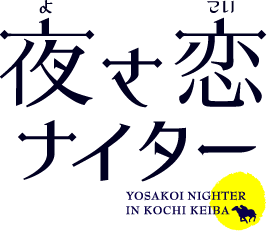 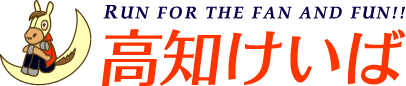 ［お問い合わせ先］  高知県競馬組合　業務課　TEL 088-841-5123会社名：来場予定時間：取材者氏名：取材者電話番号：取材人数：取材機器：